Фонд “Общественное мнение”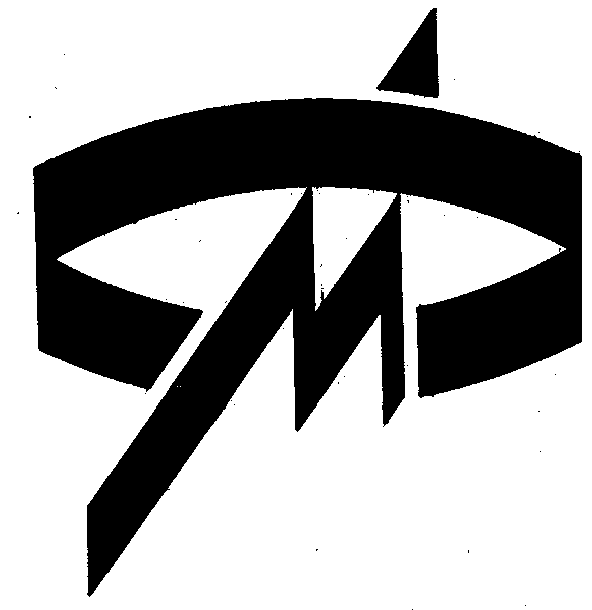 Военная реформа Идея и ее реализацияБольшинство российских граждан высказывается за проведение военной реформы, однако на протяжении текущего года доля опрошенных, сомневающихся в ее необходимости, существенно увеличилась.Вопрос: "Как Вы считаете, нужно или не нужно сейчас проводить военную реформу в России?"Развитие этой тенденции сопряжено, несомненно, с неудовлетворенностью респондентов тем, как сегодня осуществляется военная политика.Вопрос: "Одни считают, что военная реформа сегодня необходима для уменьшения расходов на содержание армии. Другие считают, что под видом военной реформы идет разрушение нашей армии, а снижение расходов – лишь оправдание для этого. С каким из этих двух мнений – с первым или со вторым – Вы согласны?"Среди опрошенных 41% вообще отказываются считать перемены, происходящие в вооруженных силах, военной реформой, утверждая, что в действительности происходит "разрушение армии". Но и позицию тех 29% респондентов, которые останавливаются на другом варианте ответа, нельзя интерпретировать как одобрение этих перемен. Когда респондентам предлагается выбрать одно из суждений, ни в коей мере не противоречащих друг другу, распределение ответов свидетельствует главным образом о том, какой аспект обсуждаемой проблемы представляется гражданам более значимым или актуальным. И если опрошенный предпочитает акцентировать внимание на необходимости сокращения военных расходов, то это, разумеется, еще отнюдь не означает, что он удовлетворен ходом преобразований в военной области. Усиление сомнений относительно целесообразности военной реформы в значительной мере обусловлено, вероятно, беспокойством опрошенных по поводу влияния происходящих перемен на уровень обороноспособности страны. Вопрос: "Одни  считают, что в сегодняшних условиях военная реформа ведет к ослаблению наших вооруженных сил. Другие считают, что без военной реформы поддержание боеспособности нашей армии сегодня невозможно. С каким из этих двух мнений – с первым или со вторым – Вы согласны?"Отвечая на этот вопрос, респонденты также имели дело отнюдь не со взаимоисключающими суждениями. Признание того – в общем-то, бесспорного – факта, что для поддержания боеспособности армии необходимы определенные преобразования, ни в коей мере не мешает соглашаться с другим, не менее очевидным фактом: происходящие сегодня изменения, которые самой формулировкой вопроса отождествляются с "военной реформой" (но, как мы видели, трактуются относительным большинством респондентов как "разрушение армии"), негативно сказываются на ее боеспособности.Следует, однако, обратить внимание на различия в распределении ответов на эти вопросы: когда проблема военной реформы рассматривается в финансовом контексте, относительное большинство респондентов (41% против 29%) предпочитает акцентировать внимание на негативных результатах преобразований, а не на их объективной необходимости. Когда же речь заходит об обороноспособности страны, ситуация меняется: относительное большинство опрошенных (42% против 29%) говорит именно об объективной необходимости перемен, а не о том, как они реально осуществляются. Из этого, по-видимому, следует, что сегодня большинство российских граждан поддерживает идею военной реформы не столько в силу стремления облегчить финансовое бремя страны (как это было в перестроечные годы), сколько из-за беспокойства по поводу снижения обороноспособности. Об этом косвенно свидетельствуют и приведенные ниже данные.Вопрос: "Иногда говорят: чтобы Россия оставалась великой державой, надо прежде всего сохранить ее военную мощь. А иногда говорят, что военная мощь для великой державы – это не главное. С каким из этих двух мнений – с первым или со вторым – Вы согласны?"Здесь, впрочем, снова нужно оговориться: выбор первого варианта ответа вовсе не свидетельствует о милитаристских наклонностях респондента. Ведь первое утверждение не является противопоставлением второму, и согласие с ним не означает, что респондент признает военную мощь главным атрибутом великой державы. Вместе с тем, согласие со вторым вариантом ответа – индикатор однозначно пацифистской установки респондента, ибо в предложенном контексте утверждение о том, что "военная мощь – не главное", определенно предполагает готовность от этой мощи отказаться. Таким образом, распределение ответов позволяет говорить о слабости пацифистских настроений, чрезвычайно распространенных в конце 80-х – начале 90-х годов, но в то же время не свидетельствует о высокой степени милитаризации массового сознания. Предположение о растущей обеспокоенности российских граждан по поводу обороноспособности страны подтверждается и динамикой суждений респондентов о необходимости сокращения армии.Вопрос: "Касаясь военной реформы, часто говорят о необходимости сокращения армии. А на Ваш взгляд, надо ли сокращать российскую армию, и если да, то какие из следующих категорий?" (любое число ответов)Так, если в 1997 г. доля тех, кто высказывался за сокращение армии, заметно возросла по сравнению с результатами опроса 1996 г. (это произошло за счет повышения популярности требования о сокращении численности генералов и штабных офицеров – видимо, тогда СМИ обнародовали очередной массив информации о злоупотреблениях генералитета), то в ноябре 1998 г. она существенно уменьшилась. Причем, хотя сегодня число тех, кто полагает, что "сокращать армию не надо", такое же, как два года назад, в одном отношении ситуация изменилась заметно: в пользу сокращения численности рядового состава и гарнизонных офицеров респонденты сейчас высказываются реже, чем в ходе предыдущих опросов. Но именно эта сторона дела наиболее существенна с точки зрения представлений российских граждан об оптимальном уровне военной мощи страны, тогда как увольнение генералов, об избытке которых в российской армии аудитория СМИ давно осведомлена, воспринимается скорее как мера экономии, не способная отразиться на боеспособности вооруженных сил. К профессиональной армии?Вопрос об изменении принципа комплектования вооруженных сил является, несомненно, наиболее социально значимым аспектом военной политики. Естественно поэтому, что позиции различных социально-демографических групп по этому вопросу различаются весьма существенно.Вопрос: "Одни считают, что в России следует сохранить всеобщую воинскую обязанность. Другие считают, что следует перейти к призыву добровольцев на службу в армии по контракту. С каким из этих двух мнений – с первым или со вторым – Вы согласны?"Всеобщая воинская обязанность остается весьма популярной среди сравнительно пожилых респондентов –тех, чьи дети вышли из призывного возраста. И весьма непопулярной – среди представителей среднего поколения и (особенно) молодежи.Если наименее образованные респонденты в подавляющем своем большинстве выступают за сохранение этого института, то наиболее образованные решительно поддерживают идею о переходе к профессиональной армии.В пользу всеобщей воинской обязанности высказывается 51% сельских жителей (за реформу – 41%), но лишь чуть более 1/3 горожан. Причем, что бывает нечасто, позиции обитателей малых городов, областных центров и столиц в этом вопросе практически одинаковы: в городах разной величины переход к профессиональной армии приветствовали бы от 54% до 57% опрошенных, а сохранение всеобщей воинской обязанности – от 34% до 37%.Достаточно четко прослеживается также зависимость между взглядами респондентов по данному вопросу и их политической ориентацией.Вопрос: "Одни считают, что в России следует сохранить всеобщую воинскую обязанность. Другие считают, что следует перейти к призыву добровольцев на службу в армии по контракту. С каким из этих двух мнений – с первым или со вторым – Вы согласны?"* Вопрос: "Назовите, пожалуйста, тех политиков, чье избрание на пост президента России не вызвало бы у Вас лично серьезных возражений?"Приверженцы действующей системы преобладают только среди сторонников Г.Зюганова: их здесь существенно больше, чем тех, кто высказывается за профессиональную армию. На другом "полюсе" – респонденты, которых в роли президента устроил бы Г.Явлинский: они вдвое чаще высказываются за переход к набору добровольцев, чем за сохранение всеобщей воинской обязанности. Показательно, что респонденты, симпатизирующие не только Ю.Лужкову, но и А.Лебедю, ближе в этом отношении к сторонникам лидера "Яблока", а те, кто согласны видеть обитателем Кремля Е.Примакова, – к сторонникам лидера КПРФ. Похоже, что установка на сохранение всеобщей воинской обязанности сопряжена не столько с пристрастием к "порядку", сколько с эгалитаризмом, присущим мировоззрению левых. Вопрос: "Есть юноши, которые по религиозным, идейным или иным причинам не хотят служить в армии. Одни говорят, что службу в армии юноши должны проходить независимо от их убеждений, веры. Другие считают, что те, кто по каким-то причинам отказывается служить в армии, должны проходить альтернативную службу. С каким из этих двух мнений – с первым или со вторым – Вы согласны?"Большинство приверженцев всеобщей воинской обязанности – 58% – высказывается и против введения альтернативной службы. Лишь 35% из них готовы "поступиться принципами", признав за теми, кто по религиозным либо идейным соображениям отказывается становиться "под ружье", право на такую службу. В то же время подавляющее большинство сторонников перехода к профессиональной армии – 75% – оказывается в данном вопросе на стороне российской Конституции, гарантирующей это право, и только 18% высказываются против альтернативной службы.Нетрудно заметить, что среди молодых и высокообразованных граждан идеи о переходе к профессиональной армии и о введении  альтернативной службы популярны в равной мере. И если вторая из этих идей пользуется в целом более широкой поддержкой, то главным образом потому, что ее одобряет довольно значительная часть сравнительно пожилых и наименее образованных респондентов, не согласных отказаться от всеобщей воинской обязанности. Среди опрошенных 40% полагают, что введение альтернативной службы "снизит число преступлений и случаев неуставных отношений", тогда как 35% считают, что их в этом случае меньше не станет. Многие из сторонников альтернативной службы не надеются, следовательно, на то, что ее введение окажется эффективным противоядием против "дедовщины". И это, в общем-то, логично: люди, отказывающиеся от службы по религиозным соображениям, – скорее потенциальные жертвы "неуставных отношений", чем потенциальные преступники. И едва ли их отсутствие в казармах способно радикально изменить ситуацию. Иное дело – переход к профессиональной армии, который, кстати, снял бы с повестки дня вопрос об альтернативной службе, имеющий смысл только в условиях всеобщей воинской обязанности.Выводы1.Хотя большинство российских граждан в принципе высказывается в пользу проведения военной реформы, почти всеобщая неудовлетворенность ходом преобразований в данной области стимулирует тенденцию к дискредитации самой этой идеи. 2. Наши сограждане сегодня ожидают от военной реформы в большей мере повышения обороноспособности страны, чем сокращения военных расходов. Поэтому свидетельством успеха в деле проведения такой реформы могут стать скорее те или иные достижения в повышении боеспособности вооруженных сил, чем в экономии на их содержании. Возможно даже, что подобная экономия в известной мере и дискредитирует саму идею военной реформы: широко распространено мнение, что эта идея – всего лишь ширма, за которой производится сокращение оборонных расходов.3. Необходимость преобразований представляется особенно очевидной молодым и высокообразованным респондентам. Это обусловлено, скорее всего, не только их преимущественно реформистскими идеологическими установками, контрастирующими с традиционализмом  сравнительно пожилых и малообразованных, но и с тем, что военная реформа в их представлении предполагает переход к профессиональной армии. В целом большинство опрошенных высказывается в пользу изменения принципа комплектования вооруженных сил, но среди пожилых, малообразованных, жителей села, приверженцев Г.Зюганова преобладают сторонники сохранения всеобщей воинской обязанности. 4. Представляется, что только реальные действия, направленные на форсированный переход к комплектованию армии на контрактной основе, вернули бы идее военной реформы утрачиваемый ныне престиж – прежде всего, среди наиболее социально активных слоев населения. Кроме того, актуализация этого вопроса могла бы обернуться существенной политической проблемой для левых: их выступление против перехода к профессиональной армии сделало бы весьма затруднительным завоевание той части электората, которая ожидает реформы, а согласие с идеей контрактной службы вызвало бы недовольство в среде сторонников КПРФ.ФевральНоябрь ВозрастВозрастВозраст1998 г.1998 г.18-35 лет36- 50 летстарше 50 летнужно7356625849не нужно1018191818затр. ответить1726192433ВсеВсеВозрастВозрастВозрастВозрастОбразованиеОбразованиеОбразованиеОбразование18-35 лет18-35 лет36-50 летстарше 50 летнеполное среднеенеполное среднеесред-нее среднее спец.выс-шеес первым2929393927222121283237со вторым4141363644423737443945затр. ответить3030252529354242282917ВсеВсеВозрастВозрастВозрастВозрастОбразованиеОбразованиеОбразованиеОбразование18-35 лет18-35 лет36-50 летстарше 50 летнеполное среднеенеполное среднеесред-нее среднее спец.выс-шеес первым2929232332322626312831со вторым4242525243333030424752затр. ответить2929252525354444272517ВсеВсеВозрастВозрастВозрастВозрастОбразованиеОбразованиеОбразованиеОбразование18-35 лет18-35 лет36-50 летстарше 50 летнеполное среднеенеполное среднеесред-нее среднее спец.выс-шеес первым7676707079807979777475со вторым1616232314111010152017затр. ответить8888710111186810-11 декабря 1996 г.24-25 мая 1997 г.14-15 ноября 1998 г.генералы293827штабные офицеры212919гражданские служащие10119рядовой состав13148гарнизонные офицеры10117сокращать армию не надо403340затр. ответить171221ВсеВсеВозрастВозрастВозрастВозрастОбразованиеОбразованиеОбразованиеОбразование18-35 лет18-35 лет36-50 летстарше 50 летнеполное среднеенеполное среднеесред-нее среднее спец.выс-шеес первым4040282834565656413328со вторым5151676759302727526065затр. ответить99557141717877ВсеСреди "расширенных" электоратов*Среди "расширенных" электоратов*Среди "расширенных" электоратов*Среди "расширенных" электоратов*Среди "расширенных" электоратов*ЗюгановаЛебедяЛужковаПримаковаЯвлинскогос первым405137354432со вторым513956585061затр. ответить9107777ВсеВсеВозрастВозрастВозрастВозрастОбразованиеОбразованиеОбразованиеОбразование18-35 лет18-35 лет36-50 летстарше 50 летнеполное среднеенеполное среднеесред-нее среднее спец.выс-шеес первым3434262633424242353029со вторым5454666656403737526265затр. ответить121288111821211387